BARCELONA, NORTE DE ESPAÑA Y GALICIA 2023 –BARCELONA A MADRID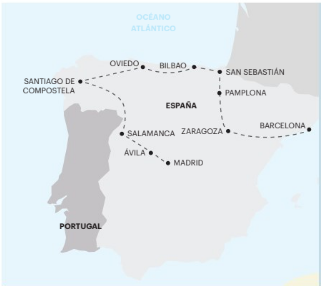 10 días de viajeSALIDAS:2023:Mayo: 05, 19 Junio: 2 y 30Agosto: 18 Septiembre: 1, 15 y 29Octubre: 27 Diciembre 23*2024:Enero: 26 Febrero: 23Marzo: 15 y 29**importante: Fechas, itinerarios y precios pueden cambiar sin aviso previo.Para información actualizada, por favor consultar a www.americas-abreu.comITINERARIODÍA 1 - LLEGADA A BARCELONALlegada al aeropuerto. Recepción y traslado al hotel (la mayoría de los hoteles en Europa solo aceptan la entrada después de las 2 pm). Tiempo libre. Nota importante: De manera a garantizar todos los servicios, la llegada debe realizarse antes de las 17:00.DÍA 2 - BARCELONASalida para una visita panorámica de la capital catalana. Tarde y noche libres. Consulte los tours opcionales del día.DÍA 3 – BARCELONA > ZARAGOZA > PAMPLONAContinuación hacia Zaragoza. Llegada y visita libre de la Basílica de N. Sra. del Pilar. Tiempo libre. Llegada a Pamplona, ​​capital de Navarra. Visita guiada en el centro historico.DÍA 4 – PAMPLONA > SAN SEBASTIÁN > BILBAO > OVIEDOSalida hacia San Sebastián, en el País Vasco. Llegada y breve tour panorámico. Continuación hasta Bilbao y parada en el famoso Museo Guggenheim. Almuerzo livre. Continuación a Oviedo, antigua capital del Principado de Asturias.DÍA 5 – OVIEDO > RIBADEO > LA CORUÑA > SANTIAGO DE COMPOSTELASalida hacia La Coruña en Galicía (con breve parada en Ribadeo). A la llegada, breve paseo de orientación y tiempo libre para almorzar. Continuación hacia Santiago de Compostela. DÍA 6 - SANTIAGO DE COMPOSTELACity tour con guía local, destacando la Plaza del Obradoiro y la Catedral donde se encuentran las reliquias del Apóstol Santiago (entrada). Tarde y noche libres. Consulte los tours opcionales del día.DÍA 7 – SANTIAGO DE COMPOSTELA > SALAMANCAViaje a Salamanca, "la Ciudad Dorada". Visita guiada a la ciudad universitaria más antigua de España. Tiempo libre.DÍA 8 – SALAMANCA > ÁVILA > SEGÓVIA > MADRIDSalida hacia Ávila, lugar de nacimiento de Santa Teresa de Jesús. Parada para disfrutar de una vista panorámica de esta ciudad medieval. Continuación hacia Segovia, ciudad catalogada por la UNESCO. Breve recorrido y tiempo libre. Llegada a Madrid por la tarde. Tiempo libre.DÍA 9 – MADRIDVisita panorámica guiada de Madrid. Tarde y noche libres. Consulte los tours opcionales del día.DÍA 10 - SALIDA DE MADRIDLos servicios del hotel terminan con el desayuno (la habitación puede seguir ocupada hasta las 10 o 12 horas, según las normas de cada hotel). Tiempo libre hasta la hora del traslado al aeropuerto. Feliz viaje de regreso.SERVICIOS INCLUIDOS:	9 Desayunos;Circuito en autobús de turismo;Traslado de llegada y de salida;Estadía en habitaciones dobles en los hoteles mencionados;Tasas hoteleras y de servicio;Servicio de maleteros en la salida de los hoteles (1 maleta por persona);Acompañamiento durante todo el viaje por un guía Abreu bilingüe (español y portugués);Visitas de Ciudad (incluidas) con Guía Local: Barcelona, Pamplona, Santiago de Compostela, Salamanca y Madrid;Otras Ciudades y Locales comentados por nuestro Guía: Zaragoza, Bilbao, Oviedo, Ribadeo, La Coruña, Ávila y Segóvia;Entradas en museos y monumentos de acuerdo con el itinerario: Basílica de la Virgen del Pilar, Catedral de Santiago de Compostela;Para que tenga más comodidad incluimos en todas las visitas el uso de auriculares. Servicios excluidos:Todos aquellos servicios que no se encuentren debidamente especificados en los “SERVICIOS INCLUIDOS”. TABLA DE PRECIOS:Precios por persona en USD - PARTE TERRESTRE: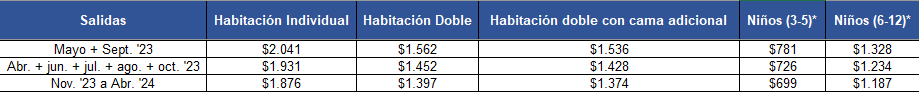 NUESTROS HOTELES PREVISTOS O SIMILARES:BARCELONAAlexandre Fira Congress★★★★PAMPLONAExe Zizur Pamplona ★★★★OVIEDOIberik Santo Domingo Plaza Hotel★★★★SANTIAGO DE COMPOSTELA Oca Puerta Del Camino★★★★SALAMANCAExe Salamanca★★★★MADRIDPraga Hotel ★★★★NOTA IMPORTANTE:En salidas que coincidan con ferias o otros eventos especiales, la estadía podrá ser en otros hoteles y/o ciudades distintas de las indicadas en el itinerario.EXCURSIONES OPCIONALES 2023/2401 - Santuario de Montserrat – 50€Visita de medio día al Santuario de Montserrat, ubicado en un entorno espléndido.02 - Ciudad amurallada de Valença con almuerzo – 65€Visita guiada a la ciudad amurallada de Valença con almuerzo regional portugués.03 - Madrid a Noche – 70€Espectáculo de baile clásico Flamenco con cena incluida. 04 - Toledo Esencial – 50€Visita a la antigua capital de España, hoy Patrimonio Mundial (con entrada en la Catedral).NOTAS:- Abreu se reserva el derecho de ajustar los valores de estos tours cuando exista un incremento en el costo de losboletos y/u otros que lo justifiquen;- Su Guía estará a Su disposición para cualquier información sobre estas excursiones e indicará previamente los horarios de las mismas.- Para que los paseos puedan realizarse con la eficiencia que Ud. por cierto deseará, solicitamos que haga sus reservas con la antelación aconsejada.- Estas excursiones solo podrán tener lugar con un mínimo de pasajeros, variable según el paseo.